ПЕНЗЕНСКАЯ ГОРОДСКАЯ ДУМА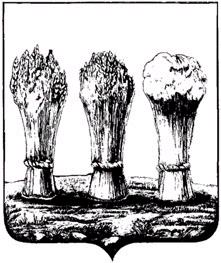 РЕШЕНИЕ30.11.2018                                                                                                   № 1076-51/6О внесении изменений и дополнений в Устав города Пензы Руководствуясь статьями 22, 108 Устава города Пензы,                            Пензенская городская Дума решила: 1. Внести в Устав города Пензы, принятый решением Пензенской городской Думы от 30.06.2005 № 130-12/4 (Пензенские губернские ведомости, 2005, №№ 20, 30; 2006, № 14; 2007, №№ 1, 40; 2008, №№ 5, 68; 2009, № 49; 2010, №№ 31, 67, 100; 2011, № 33; 2014, № 50; Пензенский городской вестник, 2009, № 20; Муниципальные ведомости, 2011, №№ 32, 48, 53; Муниципальные ведомости. Пенза, 2012, №№ 8, 42; 2013, №№ 16, 30, 47, 55; 2014, №№ 7, 29, 36; 2015, №№ 5, 25, 61; 2016, №№ 17, 37, Муниципальная газета «Пенза» 2017, №№ 2, 17, 17 (спецвыпуск), 2018,  №№ 1, 16, 36), следующие изменения и дополнения: 1) пункт 26 части 1 статьи 5 дополнить словами «, направление уведомления о соответствии указанных в уведомлении о планируемом строительстве параметров объекта индивидуального жилищного строительства или садового дома установленным параметрам и допустимости размещения объекта индивидуального жилищного строительства или садового дома на земельном участке, уведомления о несоответствии указанных в уведомлении о планируемом строительстве параметров объекта индивидуального жилищного строительства или садового дома установленным параметрам и (или) недопустимости размещения объекта индивидуального жилищного строительства или садового дома на земельном участке, уведомления о соответствии или несоответствии построенных или реконструированных объекта индивидуального жилищного строительства или садового дома требованиям законодательства о градостроительной деятельности при строительстве или реконструкции объектов индивидуального жилищного строительства или садовых домов на земельных участках, расположенных на территории города Пензы, принятие в соответствии с гражданским законодательством Российской Федерации решения о сносе самовольной постройки, решения о сносе самовольной постройки или ее приведении в соответствие с установленными требованиями, решения об изъятии земельного участка, не используемого по целевому назначению или используемого с нарушением законодательства Российской Федерации, осуществление сноса самовольной постройки или ее приведения в соответствие с установленными требованиями в случаях, предусмотренных Градостроительным кодексом Российской Федерации;»; 2) в части 1 статьи 33: а) в пункте 1.5 слова «, капитального ремонта» исключить; б) дополнить пунктами 1.5.б, 1.5.в  следующего содержания: «1.5.б. Направление уведомления о соответствии указанных в уведомлении о планируемом строительстве параметров объекта индивидуального жилищного строительства или садового дома установленным параметрам и допустимости размещения объекта индивидуального жилищного строительства или садового дома на земельном участке, уведомления о несоответствии указанных в уведомлении о планируемом строительстве параметров объекта индивидуального жилищного строительства или садового дома установленным параметрам и (или) недопустимости размещения объекта индивидуального жилищного строительства или садового дома на земельном участке, уведомления о соответствии или несоответствии построенных или реконструированных объекта индивидуального жилищного строительства или садового дома требованиям законодательства о градостроительной деятельности при строительстве или реконструкции объектов индивидуального жилищного строительства или садовых домов на земельных участках, расположенных на территории города Пензы; 1.5.в. Принятие в соответствии с гражданским законодательством Российской Федерации решения о сносе самовольной постройки, решения о сносе самовольной постройки или ее приведении в соответствие с установленными требованиями, решения об изъятии земельного участка, не используемого по целевому назначению или используемого с нарушением законодательства Российской Федерации, осуществление сноса самовольной постройки или ее приведения в соответствие с установленными требованиями в случаях, предусмотренных Градостроительным кодексом Российской Федерации;»;3) в статье 45.1 слова «2.1. Органами местного самоуправления» заменить словами «2.2. Органами местного самоуправления».2. Принять настоящее решение на сессии Пензенской городской Думы и зарегистрировать его в Управлении Минюста России по Пензенской области в установленном законодательством порядке.         3. Настоящее решение опубликовать в муниципальной газете «Пенза».         4. Настоящее решение вступает в силу на следующий день после его официального опубликования.Настоящие изменения в Устав города Пензы зарегистрированы в Управлении Министерства  юстиции РФ по Пензенской области 18 декабря 2018 года. Государственный регистрационный   №  RU 583040002018003Глава города                                         Н.М. Тактаров